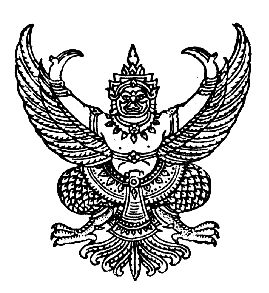                              ประกาศสภาองค์การบริหารส่วนตำบลเกษมทรัพย์                     กำหนดสมัยประชุมสภา  สมัยสามัญ  ประจำปี พ.ศ. ๒๕๕๕                                       ..........................................................	ด้วยมติที่ประชุมสภาองค์การบริหารส่วนตำบลเกษมทรัพย์ เมื่อวันที่  ๑๕  พฤศจิกายน  ๒๕๕๔  ได้กำหนดสมัยประชุมสภา สมัยสามัญ  ประจำปี  พ.ศ.  ๒๕๕๕   ดังต่อไปนี้ สมัยสามัญ  สมัยที่  ๑  ระหว่างวันที่  ๘ - ๑๙  กุมภาพันธ์  พ.ศ.  ๒๕๕๕สมัยสามัญ   สมัยที่  ๒  ระหว่างวันที่  ๖ - ๑๗  มิถุนายน    พ.ศ.  ๒๕๕๕ สมัยสามัญ   สมัยที่  ๓  ระหว่างวันที่  ๗ – ๑๘  สิงหาคม   พ.ศ.  ๒๕๕๕สมัยสามัญ   สมัยที่  ๔  ระหว่างวันที่  ๖ – ๑๗  พฤศจิกายน พ.ศ. ๒๕๕๕	เวลา  ๐๙.๐๐  น.  ณ  ห้องประชุมสภาองค์การบริหารส่วนตำบลเกษมทรัพย์  ตำบลเกษมทรัพย์ อำเภอปักธงชัย   จังหวัดนครราชสีมา	จึงประกาศให้ทราบโดยทั่วกัน			            ประกาศ  ณ  วันที่   ๑๘   เดือน พฤศจิกายน  พ.ศ. ๒๕๕๔							(ลงชื่อ)								(นายชุน        พันธ์สำโรง)						    ประธานสภาองค์การบริหารส่วนตำบลเกษมทรัพย์